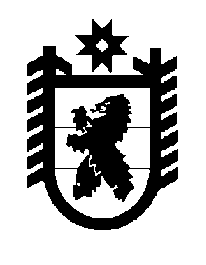 Российская Федерация Республика Карелия    ПРАВИТЕЛЬСТВО РЕСПУБЛИКИ КАРЕЛИЯРАСПОРЯЖЕНИЕот 9 августа 2011 года № 438р-Пг. Петрозаводск В целях реализации на территории Республики Карелия подпрограммы «Выполнение государственных обязательств по обеспечению жильем категорий граждан, установленных федеральным законодательством» федеральной целевой программы «Жилище» на      2011-2015 годы, утвержденной постановлением Правительства Российской Федерации от 17 декабря 2010 года № 1050, и постановления Правительства Республики Карелия от 14 июля 2011 года № 169-П «О реализации на территории Республики Карелия подпрограммы «Выполнение государственных обязательств по обеспечению жильем категорий граждан, установленных федеральным законодательством» федеральной целевой программы «Жилище» на 2011-2015 годы»:	1. Образовать рабочую группу в следующем составе:2. Организационно-техническое обеспечение деятельности рабочей группы возложить на Министерство строительства Республики Карелия.3. Признать утратившими силу:распоряжение Правительства Республики Карелия от 3 августа      2006 года № 219р-П (Собрание законодательства Республики Карелия,   2006, № 8, ст.957);распоряжение Правительства Республики Карелия от 19 июня       2007 года № 213р-П (Собрание законодательства Республики Карелия, 2007, № 6, ст.823);распоряжение Правительства Республики Карелия от 29 сентября 2007 года № 354р-П (Собрание законодательства Республики Карелия, 2007, № 9 , ст.1184);распоряжение Правительства Республики Карелия от 14 декабря   2009 года № 519р-П (Собрание законодательства Республики Карелия, 2009, № 12, ст. 1522).Исполняющий обязанностиГлавы Республики Карелия                                                           Ю.А.КанчерБайкова В.А.  -первый заместитель Министра строительства Республики Карелия, руководитель рабочей группыСильвентойнен Н.А.-начальник отдела Министерства строительства Республики Карелия, заместитель руководителя рабочей группыПушкарева Н.Н.-специалист 1 категории Министерства строи-тельства Республики Карелия, секретарь рабочей группыЕстюкова В.В.-специалист-эксперт Управления Министерства юстиции Российской Федерации по Республике Карелия (по согласованию) Журавлева Н.Л. -специалист-эксперт Управления Федеральной миграционной службы по Республике Карелия (по согласованию)Завьялова Е.В.-консультант Администрации Главы Республики Карелия  Полянский В.А.-начальник отделения Военного комиссариата Республики Карелия (по согласованию)Проничева Р.А.-начальник отдела филиала Открытого акционерного общества «Сбербанк России» - Карельского отделения № 8628 (по согласованию)Рябов С.Ф.-заместитель директора государственного унитарного предприятия Республики Карелия Республиканский государственный центр «Недви-жимость» (по согласованию)  Смирнов А.В.-заместитель начальника отдела Управления Федеральной службы государственной  регистра-ции, кадастра и картографии по Республике Карелия (по согласованию)Смирнова С.С.-начальник отдела филиала Открытого акционерного общества «Сбербанк России» - Карельского отделения № 8628 (по согласованию)Сорокин Г.А.-ведущий специалист Государственного комитета Республики Карелия по обеспечению жизне-деятельности и безопасности населения Черепова И.С.-главный специалист Министерства строительства Республики Карелия.  